ЗАТВЕРДЖЕНОРозпорядження міського голови №58 від  02 травня 2018 рокуНачальник юридичного відділувиконавчого комітету Первомайської міської радиХарківської області                                                                                           О.М.Чернякова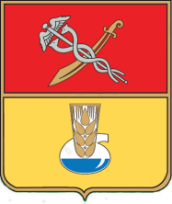 Центр надання адміністративних послуг в м. Первомайськийвиконавчого комітету Первомайської міської ради Харківської областіконтактний телефон: 05748 34103  http://www.pervom-rada.gov.ua, e-mail: tsnap.pervom@ukr.net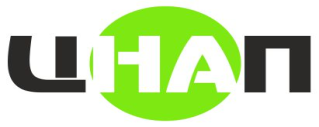 Інформаційна картка адміністративної послугиІнформаційна картка адміністративної послугиІнформаційна картка адміністративної послугиВидача рішення про надання дозволу на створення органу самоорганізації населення Видача рішення про надання дозволу на створення органу самоорганізації населення Видача рішення про надання дозволу на створення органу самоорганізації населення Юридичний відділ Первомайської міської радиЮридичний відділ Первомайської міської радиЮридичний відділ Первомайської міської радиІнформація про центр надання адміністративних послугІнформація про центр надання адміністративних послугІнформація про центр надання адміністративних послуг1.Найменування центру надання адміністративних послуг, в якому здійснюється обслуговування суб’єкта зверненняЦентр надання адміністративних послуг в м.Первомайський2.Місцезнаходження центру надання адміністративних послуг64102, м. Первомайський, проспект 40 років Перемоги,б.1, каб.№8 3.Інформація щодо режиму роботи центру надання адміністративних послугПРИЙОМ ГРОМАДЯНПонеділок  –   8:00 – 17:00Вівторок    –   8:00 – 17:00Середа       –   8:00 – 17:00Четвер       –   8:00 – 20:00 П’ятниця   –   8:00 – 17:00Субота       –   8:00 – 15:004.Телефон/факс (довідки), адреса електронної пошти та веб-сайт центру надання адміністративних послугтел/ факс.3-41-03,Адреса веб-сайту: http://www.pervom-rada.gov.uaE-mail: tsnap.pervom@ukr.netskype: tsnap.pervomayskiyНормативні акти, якими регламентується надання адміністративної послугиНормативні акти, якими регламентується надання адміністративної послугиНормативні акти, якими регламентується надання адміністративної послуги5.Закони України, акти Верховної Ради УкраїниЗакон України «Про органи самоорганізації населення», стаття 9; постанова Верховної Ради України від 17.12.1993 № 3748-ХІ «Про затвердження Положення про загальні збори громадян за місцем проживання в Україні»6.Акти Кабінету Міністрів України-7.Акти центральних органів виконавчої влади-8.Акти місцевих органів виконавчої влади / органів місцевого самоврядуванняРішення №761-42/7 від 22.02.2018 року Первомайської міської ради Харківської області «Про Положення щодо створення  та діяльності  органів  самоорганізації  населенняУмови отримання адміністративної послугиУмови отримання адміністративної послугиУмови отримання адміністративної послуги9.Підстава для одержання адміністративної послуги1. Звернення зборів (конференції) жителів за місцем проживання до міської ради з ініціативою про створення органу самоорганізації населення (стаття 8 Закону України «Про органи самоорганізації населення»). 10.Вичерпний перелік документів, необхідних для отримання адміністративної послуги, а також вимоги до них1. Заява до міської ради про створення органу самоорганізації населення від ініціативної групи, обраної зборами (конференцією) жителів за місцем проживання для представництва інтересів жителів – учасників зборів (конференції), у міській раді; 2. Протокол зборів (конференції) жителів за місцем проживання про ініціювання створення органу самоорганізації населення із зазначенням основних напрямів діяльності створюваного органу самоорганізації населення; 3. Список учасників зборів (конференції) за місцем проживання із зазначенням прізвища, імені, по батькові, року народження, серії і номера паспорта та домашньої адреси кожного учасника зборів (конференції) жителів (згідно з пунктом 3 статті 8 Закону України «Про органи самоорганізації населення») 11.Порядок та спосіб подання документів, необхідних для отримання адміністративної послугиДокументи подаються до центру надання адміністративних послуг міської ради, які здійснюють прийом у приміщенні Центру надання адміністративних послуг Первомайської міської ради12.Платність (безоплатність) надання адміністративної послугиБезоплатноУ разі платності:У разі платності:12.1.Нормативно-правові акти, на підставі яких стягується плата-12.2.Розмір та порядок внесення плати (адміністративного збору) за платну адміністративну послугу-12.3.Розрахунковий рахунок для внесення плати-13.Строк надання адміністративної послугиПитання про надання дозволу на створення органу самоорганізації населення, внесене на розгляд міської ради, розглядається на найближчому засіданні міської ради (пункт 2 статті 9 Закону України «Про органи самоорганізації населення»).  14.Перелік підстав для відмови у наданні адміністративної послуги- ініціювання створення органу самоорганізації населення було здійснено з порушенням вимог законодавства України;- назва комітету співпадає з назвою раніше легалізованого комітету;- територія діяльності органу самоорганізації населення, що створюється, співпадає або входить до території діяльності раніше легалізованого органу самоорганізації населення того ж рівня (пункт 4 статті 9 Закону України «Про органи самоорганізації населення»).        15.Результат надання адміністративної послугиРішення міської ради про надання дозволу на створення органу самоорганізації населення, у якому  обов’язково мають бути зазначені: - назва органу самоорганізації населення;- основні напрями діяльності органу самоорганізації населення;- повноваження органу самоорганізації населення та умови їх здійснення;- територія, в межах якої діятиме орган самоорганізації населення (пункт 2 статті 9 Закону України «Про органи самоорганізації населення»16.Способи отримання відповіді (результату)Особисто або поштою17.Примітка- 